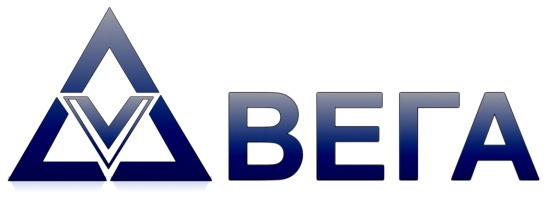 ОБЩЕСТВО С ОГРАНИЧЕННОЙ ОТВЕТСТВЕННОСТЬЮ                                                                                                              ИНЖЕНЕРНО-ТЕХНИЧЕСКАЯ КОМПАНИЯ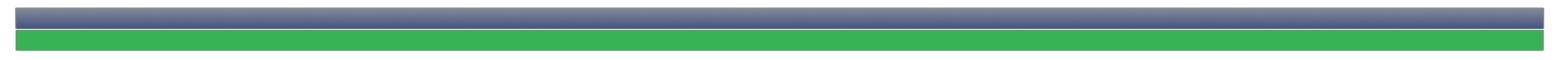 Сельское поселение Тарказинский сельсовет Ермекеевского района Республики БашкортостанГЕНЕРАЛЬНЫЙ ПЛАНПояснительная записка19-2013-ПЗТом IМероприятия по территориальному планированиюГенеральный директор                                                   И.И. Минишевг. Уфа 2013 г.